Дидактична гра «Знайди небезпечний предмет»Мета: Навчальна: навчити дітей знаходити небезпечні предмети серед запропонованих;Розвивальна: розвивати мислення та уяву;Виховна: виховувати відповідальне ставлення до свого життя. Хід гри: Дітям потрібно знайти небезпечний предмет, яким не можна гратися.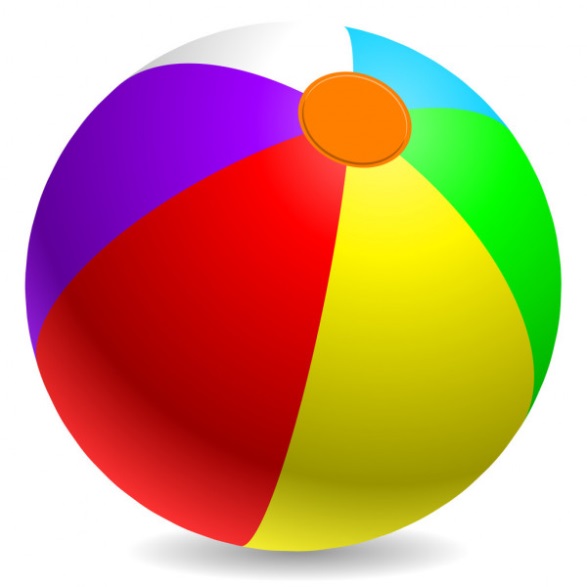 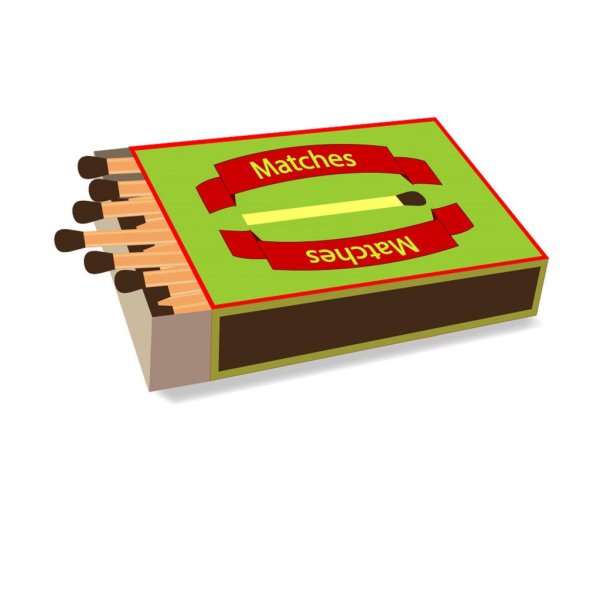 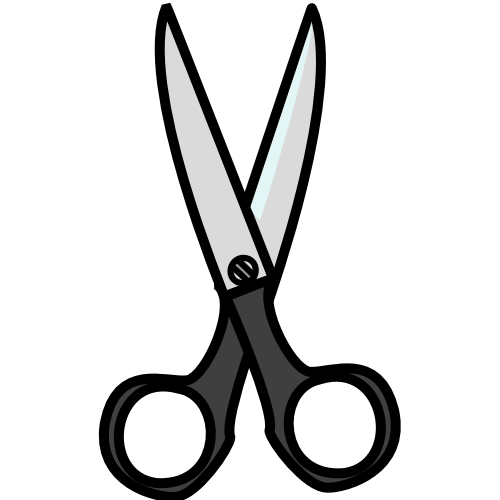 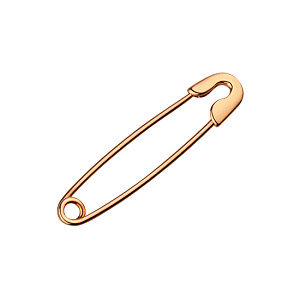 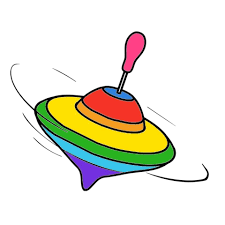 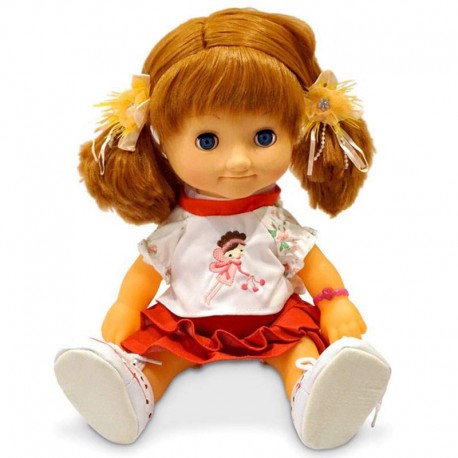 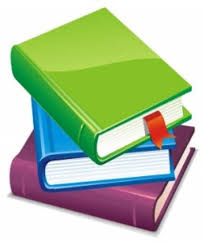 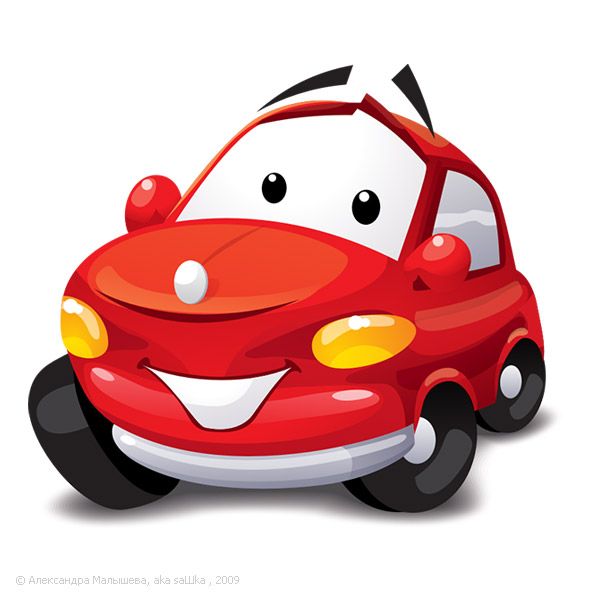 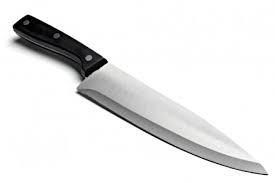 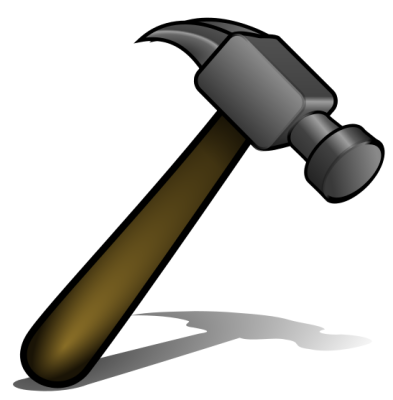 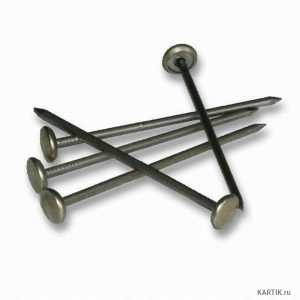 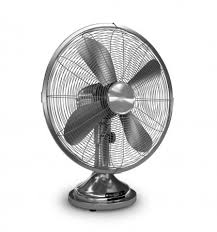 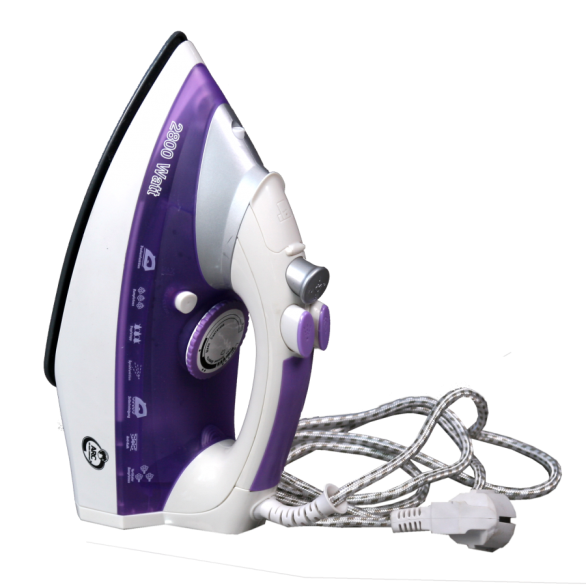 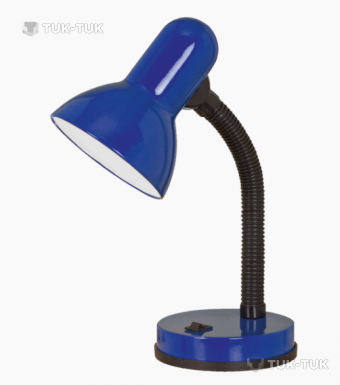 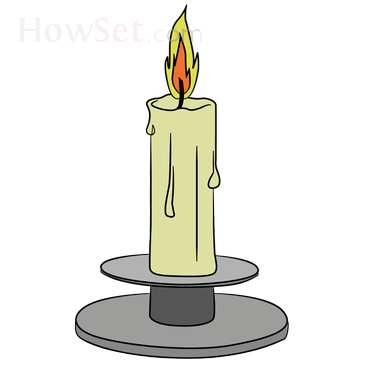 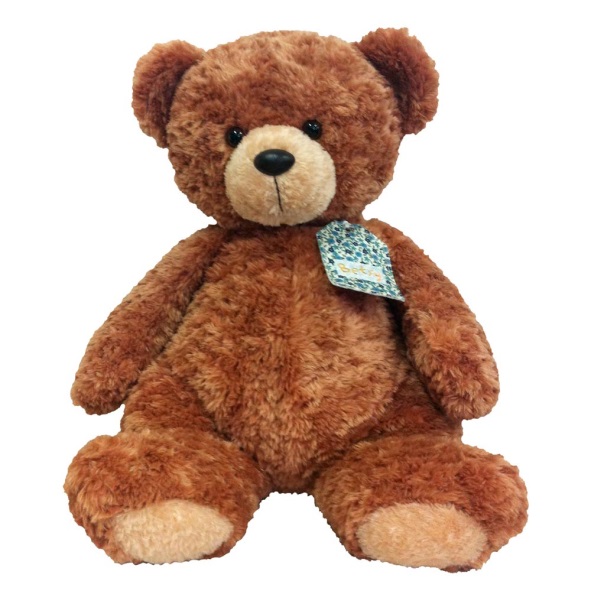 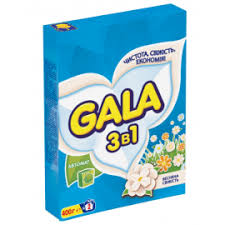 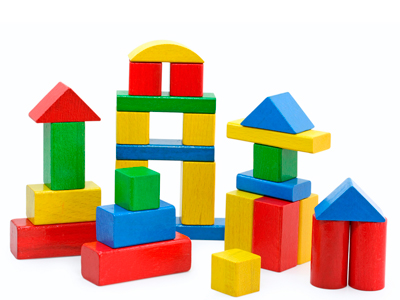 